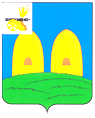 КОМИТЕТ  ОБРАЗОВАНИЯАДМИНИСТРАЦИИ МУНИЦИПАЛЬНОГО ОБРАЗОВАНИЯ«РОСЛАВЛЬСКИЙ РАЙОН» СМОЛЕНСКОЙ ОБЛАСТИП Р И К А Зот 17.01.2022  №  05 О проведении тренировочного мероприятия   по    технологии единого  государственного экзаменапо математике базового и профильного уровней          В целях организации работы по подготовке к проведению государственной итоговой аттестации выпускников 2022 года п р и к а з ы в а ю:Провести  26 января  2022 года  на базе МБОУ «Средняя школа № 1», МБОУ «Средняя школа № 3», МБОУ «Средняя школа № 5», МБОУ «Средняя школа № 6», МБОУ «Средняя школа № 7», МБОУ «Средняя школа № 8», МБОУ «Средняя школа № 9», МБОУ «Средняя школа № 10», МБОУ «Остерская средняя школа», МБОУ «Чижовская средняя школа» тренировочное мероприятие по технологии единого государственного экзамена по математике базового и профильного уровней.Директору МБОУ «Средняя школа № 1» Филипченко В.А., директору МБОУ «Средняя школа № 3» Адамовой А.В., директору МБОУ «Средняя школа № 5» Тузовой Н.А., директору МБОУ «Средняя школа № 6» Егоренковой М.М.,   директору МБОУ «Средняя школа № 7» Кульман Н.М., директору МБОУ «Средняя школа № 8» Гайковой Т.В., директору МБОУ «Средняя школа № 9» Барбакову С.Л., директору МБОУ «Средняя школа № 10» Когану Л.Г., директору МБОУ «Остерская средняя школа» Тереховой Т.И., директору МБОУ «Чижовская средняя школа» Гуменюк Т.А.:         2.1.Обеспечить проведение тренировочного мероприятия по технологии единого государственного экзамена по математике базового и профильного уровней в соответствии с действующим законодательством.         2.2.Обеспечить работу организаторов тренировочного мероприятия по технологии единого государственного экзамена по математике базового и профильного уровней.         2.3.Обеспечить ознакомление  с инструкциями по проведению тренировочного мероприятия по технологии единого государственного экзамена по математике базового и профильного уровней  всех участников тренировочного мероприятия по технологии единого государственного экзамена по математике базового и профильного уровней.Ответственность за исполнение настоящего приказа возложить на заместителя председателя  Рославльского комитета образования Алтухову Е.В.Контроль за исполнением настоящего приказа оставляю за собой.Председатель Комитета                                                                         Н.Н. Гращенко